Tyrell:Mace Tyrell (4):Közvetlen kijátszásakor vegyél le ellenfeledtől egy támadó vagy védekező katona (footmen) egységetSer Loras Tyrell (3):Hogyha támadsz, és megnyered ezt a csatát, tedd a vonulási parancs tokent az elfoglalt területre (ahelyett hogy levennéd a tábláról). Ezt a vonulási parancsot később (még ebben a körben) újra felhasználhatodQueen of Thorns (0):Közvetlenül kijátszás után vedd le a ellenfeled egyik parancs tokenjét mely szomszédos területen van mint ahol a harc folyik. Nem veheted le azt a vonulási parancsot, ami ezt a harcot kezdeményezte. Ser Garlan Tyrell (2): 	Randyll Tarly (2):  Alester Florent (1):   Margaery Tyrell (1): 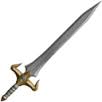 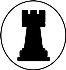 Martell:Nymeria Sand (1): Hogyha védekezel, ez a kártya kap egy bástya jelet, hogyha támadsz, egy kard jelet.Arianne Martell (1):Hogyha védekezel és elveszted ezt a harcot, az ellenfeled nem viheti be az egységeit a megszerzett területre. Vissza kell menniük arra a területre, ahonnanDoran Martell (0):Közvetlen kijátszása után ellenfeledet az egyik általad választott befolyás sávón (vastrón, kard, holló)  tedd a legutolsó pozícióra. The Red Viper(4): 	Obara Sand (2):  Darkstar (2):  Areo Hotah (3): Stark:Catelyn Stark (0):Hogyha van védekezési parancsod azon a területen ahol a harc folyik, az értékét meg kell duplázniThe Blackfish (1):Ebben a csatában házkártya képessége/kard ikon miatt nem halhat meg egységedRoose Bolton (2):Hogyha elveszted a csatát, vedd vissza az összes elhasznált házkártyát a kezedbe (beleértve ezt is)Robb Stark (3): Hogyha megnyered ezt a csatát, eldöntheted , hogy melyik területre kell az ellenfelednek visszavonulnia. Kötelező olyan (szabályos) területet választanod, ahol a lehető legkevesebb egységet veszíti elEddard Stark (4): 			Ser Rodrick Cassel (1): LannisterSer Kevan Lannister (1):Hogyha támadsz, az összes katonádnak (beleértve a támogató Lannister katonákat is) +2 harci ereje van az 1 helyettTywin Lannister (4):Ha megnyered a harcot, kapsz két hatalomjelzőtTyrion Lannister (1):Visszavetetheted az ellenfeled kezébe kijátszott házkártyáját. Ezek után egy másik házkártyát kell választania. Hogyha nincs másik kártyája, nem használhat házkártyát ebben a csatábanCersei Lannister (0):Hogyha megnyered ezt a csatát, leveheted az ellenfeled egyik parancsikonját a tábláról.Ser Gregor Clegane (3): 	The Hound (2):  	Ser Jaime Lannister (2): GreyjoyAeron Damphair (0):Rögtön kifizethetsz kettő hatalomjelzőt, hogy eldobd a kezedből Aeron Damphair-t és választhatsz egy másik kártyát a kezedből (ha van másik)Balon Greyjoy (2):Az ellenfeled kártyájára nyomtatott harci erő (bal felső sarok) 0-ra csökken.Victarion Greyjoy (3):Hogyha támadsz, minden támadásban résztvevő hajód (beleértve a támogató Greyjoy hajókat is) 2 harci erőt ér az 1 helyettTheon Greyjoy (2):Ha egy olyan területet védesz ahol vagy erőd, vagy kastély van, ez a kártya +1 harci erőt és egy kard ikont kapAsha Greyjoy (1):Hogyha NEM támogatnak ebben a csatában, ez a kártya kap 2 kard ikont és és egy bástya ikont.Euron Crow’s Eye (4):  	Dagmar Cleftjaw (1): BaratheonRenly Baratheon (3):Hogyha megnyered a harcot, felfejlesztheted egy harcban résztvevő katonádat (vagy egy támogató katonádat) egy lovagraSalladhor Saan(1): Hogyha támogatnak ebben a harcban, minden NEM Baratheon hajónak a harci ereje 0-ra csökken.Stannis Baratheon (4): Ha ellenfeled közelebb van a Vastrónhoz, ez a kártya nyer +1 harci erőtSer Davos Seaworth (2):Hogyha a Stannis Baratheon házkártyádat már felhasználtad, ez a kártya kap +1 harci erőt és egy kard ikontPatchface (0):A harc végén megnézheted ellenfeled kezét és eldobhatsz egy általad választott kártyátBrienne of Tarth (2):  	Melisandre (1) : 